ELLA HENDERSON AND ROGER SANCHEZ JOIN FORCES FOR ‘DREAM ON ME’LISTEN HEREBRAND NEW SINGLE CO-WRITTEN WITH MNEK AND WRABEL FOLLOWS ELLA’S SIXTH UK TOP 10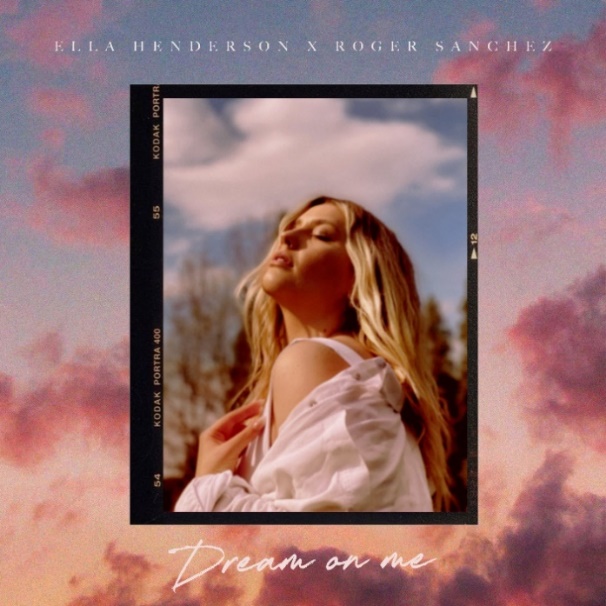 UK Multi-platinum selling, 2x BRIT Award-nominee Ella Henderson and GRAMMY-winning producer, label owner and international DJ Roger Sanchez have today unveiled their brand new joint single, ‘Dream On Me’, released via Major Toms / Asylum. Listen HERE.Co-written with MNEK (Beyoncé, Madonna, Dua Lipa) and Wrabel (Ellie Goulding, Kesha), with production courtesy of Roger and Jordan Riley (Mabel, Sigrid), ‘Dream On Me’ is a massive dance hit about longing to be with the person you love, interpolating Roger’s worldwide hit, ‘Another Chance’, which hit the Number 1 spot in the UK back in 2001.Having recently landed her sixth UK Top 10 with Nathan Dawes featuring KSI on ‘Lighter’, as well as receiving a UK Platinum certification for ‘This Is Real’ with Jax Jones, ‘Dream On Me’ once again highlights Ella as one of the most in-demand writers and vocalists in the industry today. A truly versatile singer and songwriter, at only 24 years old, Ella has become the go-to artist for some of the biggest producers in the world, from Sigma (‘Glitterball’) to Kygo (‘Here For You’), Sigala (‘We Got Love’) and Sam Feldt (‘Hold Me Close’).  Earlier this summer, Ella released her latest solo single, ‘Take Care of You’, co-written alongside hitmaking duo, Julia Michaels and Justin Tranter (Selena Gomez, LAUV, Britney Spears). The track was met with critical acclaim upon release, shooting straight in to the iTunes UK Top 10, landing the coveted top spot of Spotify’s New Music Friday UK playlist, as well as adds on BBC Radio 1, 2, and Capital. To date, the song has garnered over 22 million global streams.Connect with Ella:Facebook / Twitter / Instagram / YouTubeConnect with Roger:Facebook / Twitter / Instagram / YouTubePress site: https://press.atlanticrecords.com/ella-henderson/ For more information please contact: paige.rosoff@atlanticrecords.com 